Sponsor:	Site:	Ages:	Week of:	Preschool snack menus must include two of the five meal components: 1) 4 fluid ounces unflavored low-fat or fat-free milk; 2) ½ cup vegetables; 3) ½ cup fruits; 
4) ½ ounce equivalent (oz eq) grains; and 5) ½ oz eq meats/meat alternates (MMA). Juice cannot be served when milk is the only other component. For more information, refer to the Connecticut State Department of Education’s (CSDE) resources, ASP Preschool Meal Pattern, Menu Planning Guide for Preschoolers in the NSLP and SBP, Afterschool Snack Program Handbook, and Crediting Summary Charts for the Preschool Meal Patterns of the School Nutrition Programs.Compete columns A-F prior to snack service. Complete columns G-J after snack service. For additional guidance, refer to the Instructions on page 2. InstructionsComplete columns A-F before snack service.Column A – Food item: List each food item from the planned snack menu. Column B – Serving size: For each food item in column A, list the serving size. The serving size must be at least the minimum quantity required by the ASP Preschool Meal Pattern.Column C – Components: Indicate the meal components (at least two) provided for each snack. For information on the ASP meal pattern and crediting requirements, refer to the CSDE’s ASP Preschool Meal Pattern and Menu Planning Guide for the Preschool Meal Patterns of the School Nutrition Programs.Column D – Temperatures (if applicable): When applicable, check and record food temperatures with a properly calibrated clean and sanitized thermometer. Temperatures should be taken for all Time/Temperature Control for Safety Food (TCS), formerly known as potentially hazardous foods (PHFs). TCS are defined by the Food and Drug Administration’s (FDA) Food Code as foods that require time/temperature control for safety to limit pathogenic microorganism growth or toxin formation. For more information, visit the CSDE’s Food Safety for Child Nutrition Programs webpage.Column E – Total servings prepared: For each meal component, indicate the total number of servings prepared for students.Column F – Total amount of food used: For each meal component, indicate the total amount of food used to meet the meal pattern requirements. This is based on the serving size (column B) and the number of planned snacks (column E). For example, if a site serves 100 children and the snack includes a 1-ounce whole-grain roll with 1 ounce of low-fat cheese, the total food used is 100 rolls and 6.25 pounds of low-fat cheese. Use the USDA’s Food Buying Guide for Child Nutrition Programs to determine the amount of purchased food that meets the requirements. Commercial processed foods not listed in the FBG require a Child Nutrition (CN) label or product formulation statement (PFS) to document crediting information (refer to the Connecticut State Department of Education’s (CSDE) resources, Using Child Nutrition (CN) Labels in the School Nutrition Programs, Using Product Formulation Statements in the School Nutrition Programs, and Accepting Processed Product Documentation in the School Nutrition Programs). Foods made from scratch must have a standardized recipe that documents crediting information. For information on crediting documentation, visit the “Crediting Commercial Processed Products” section and “Crediting Foods Made from Scratch” section of the CSDE’s Meal Patterns for Preschoolers in School Nutrition Programs webpage. The CSDE’s Preschool Meal Pattern Training for the School Nutrition Programs provides comprehensive guidance on meeting the preschool meal pattern and crediting requirements.Complete columns G-J after snack service.Column G – Number of snacks served (Students): Indicate the total number of snacks taken by students. This is the total number of reimbursable snacks served for the day. Column H – Number of snacks served (Adults): Indicate the total number of snacks taken by adults. Adult snacks are not reimbursable.Column I – Number of snacks served (Total): Indicate the total number of snacks taken by students and adults. This equals column G plus column H.Column J – Number of servings leftover: Indicate the total number of servings that were prepared but not served. This equals column I minus column G.ResourcesAfterschool Snack Program (CSDE website): 
https://portal.ct.gov/sde/nutrition/afterschool-snack-program Afterschool Snack Program Handbook (CSDE): 
https://portal.ct.gov/-/media/sde/nutrition/asp/asp_handbook.pdf Afterschool Snack Program Preschool Meal Pattern CSDE): 
https://portal.ct.gov/-/media/sde/nutrition/asp/meal_pattern_‌asp_preschool.pdf Afterschool Snack Program Production Record for Ages 3-4: Completed Sample (CSDE):
https://portal.ct.gov/-/media/sde/nutrition/asp/forms/‌production_record_asp_ages_3-4_sample.pdfAfterschool Snack Program Sample Menu for Ages 3-4 (CSDE): 
https://portal.ct.gov/-/media/sde/nutrition/asp/sample_menu_asp_‌ages_3-4.pdf Comparison of Afterschool Snack Program (ASP) Meal Pattern Requirements for Preschool and Grades K-12 (CSDE):
https://portal.ct.gov/-/media/sde/nutrition/asp/‌comparison_preschool_grades_k-12_asp.pdf Connecticut Nutrition Standards (CSDE website): 
https://portal.ct.gov/sde/nutrition/connecticut-nutrition-standards Crediting Summary Charts for the Preschool Meal Patterns of the School Nutrition Programs (CSDE):
https://portal.ct.gov/-/media/sde/nutrition/nslp/crediting/‌crediting_summary_charts_snp_preschool.pdf Healthy Food Certification (CSDE website): 
https://portal.ct.gov/sde/nutrition/healthy-food-certification List of Acceptable Foods and Beverages (CSDE website): 
https://portal.ct.gov/sde/nutrition/list-of-acceptable-foods-and-beverages Menu Planning Guide for the Preschool Meal Patterns of the School Nutrition Programs (CSDE): 
https://portal.ct.gov/-/media/sde/nutrition/nslp/preschool/‌menu_planning_guide_preschool.pdf Preschool Meal Pattern Training for the School Nutrition Programs (CSDE webpage):
https://portal.ct.gov/sde/nutrition/meal-patterns-preschoolers-in-school-nutrition-programs/how-toNoncreditable Foods in the Preschool Meal Patterns for the School Nutrition Programs (CSDE): 
https://portal.ct.gov/-/media/sde/nutrition/nslp/crediting/‌noncreditable_foods_snp_preschool.pdf Resources for the Preschool Meal Patterns (CSDE):
https://portal.ct.gov/-/media/sde/nutrition/nslp/preschool/resources_‌preschool_meal_patterns.pdf For more information, refer to the CSDE’s Menu Planning Guide for the Preschool Meal Patterns of the School Nutrition Programs and Afterschool Snack Program Handbook and visit the CSDE’s Afterschool Snack Program webpage, or contact the school nutrition programs staff at the Connecticut State Department of Education, Bureau of Child Nutrition Programs, 450 Columbus Boulevard, Suite 504, Hartford, CT 06103-1841.This form is available at https://portal.ct.gov/-/media/SDE/Nutrition/ASP/Forms/Production_Record_ASP_ages_3-5.docx.In accordance with federal civil rights law and U.S. Department of Agriculture (USDA) civil rights regulations and policies, this institution is prohibited from discriminating on the basis of race, color, national origin, sex (including gender identity and sexual orientation), disability, age, or reprisal or retaliation for prior civil rights activity.Program information may be made available in languages other than English. Persons with disabilities who require alternative means of communication to obtain program information (e.g., Braille, large print, audiotape, American Sign Language), should contact the responsible state or local agency that administers the program or USDA’s TARGET Center at (202) 720-2600 (voice and TTY) or contact USDA through the Federal Relay Service at (800) 877-8339.To file a program discrimination complaint, a Complainant should complete a Form AD-3027, USDA Program Discrimination Complaint Form which can be obtained online at: https://www.usda.gov/sites/default/files/documents/ad-3027.pdf, from any USDA office, by calling (866) 632-9992, or by writing a letter addressed to USDA. The letter must contain the complainant’s name, address, telephone number, and a written description of the alleged discriminatory action in sufficient detail to inform the Assistant Secretary for Civil Rights (ASCR) about the nature and date of an alleged civil rights violation. The completed AD-3027 form or letter must be submitted to USDA by:mail: U.S. Department of Agriculture
Office of the Assistant Secretary for Civil Rights
1400 Independence Avenue, SW
Washington, D.C. 20250-9410; orfax: (833) 256-1665 or (202) 690-7442; oremail: program.intake@usda.govThis institution is an equal opportunity provider.The Connecticut State Department of Education is committed to a policy of equal opportunity/affirmative action for all qualified persons. The Connecticut Department of Education does not discriminate in any employment practice, education program, or educational activity on the basis of race; color; religious creed; age; sex; pregnancy; sexual orientation; workplace hazards to reproductive systems, gender identity or expression; marital status; national origin; ancestry; retaliation for previously opposed discrimination or coercion, intellectual disability; genetic information; learning disability; physical disability (including, but not limited to, blindness); mental disability (past/present history thereof); military or veteran status; status as a victim of domestic violence; or criminal record in state employment, unless there is a bona fide occupational qualification excluding persons in any of the aforementioned protected classes. Inquiries regarding the Connecticut State Department of Education’s nondiscrimination policies should be directed to: Attorney Louis Todisco, Connecticut State Department of Education, by mail 450 Columbus Boulevard, Hartford, CT 06103-1841; or by telephone 860-713-6594; or by email louis.todisco@ct.gov.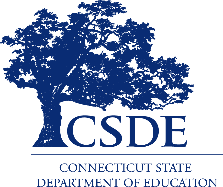 ABCDEFGHIJFood itemServing sizeMeal componentTemperatures 
(if applicable)Total servings preparedTotal amount of food usedNumber of snacks served: StudentsNumber of snacks served: AdultsNumber of snacks served: TotalNumber of servings leftover